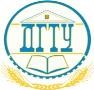 МИНИСТЕРСТВО НАУКИ И ВЫСШЕГО ОБРАЗОВАНИЯ РОССИЙСКОЙ ФЕДЕРАЦИИ ПОЛИТЕХНИЧЕСКИЙ ИНСТИТУТ (ФИЛИАЛ)  ФЕДЕРАЛЬНОГО ГОСУДАРСТВЕННОГО БЮДЖЕТНОГО ОБРАЗОВАТЕЛЬНОГО УЧРЕЖДЕНИЯ ВЫСШЕГО ОБРАЗОВАНИЯ «ДОНСКОЙ ГОСУДАРСТВЕННЫЙ ТЕХНИЧЕСКИЙ УНИВЕРСИТЕТ»  В Г. ТАГАНРОГЕ РОСТОВСКОЙ ОБЛАСТИ ПИ (ФИЛИАЛ) ДГТУ В Г. ТАГАНРОГЕ КАФЕДРА «Гуманитарные и социально-экономические науки» Методические материалы по освоению дисциплины «Экологическое право» Таганрог  2023 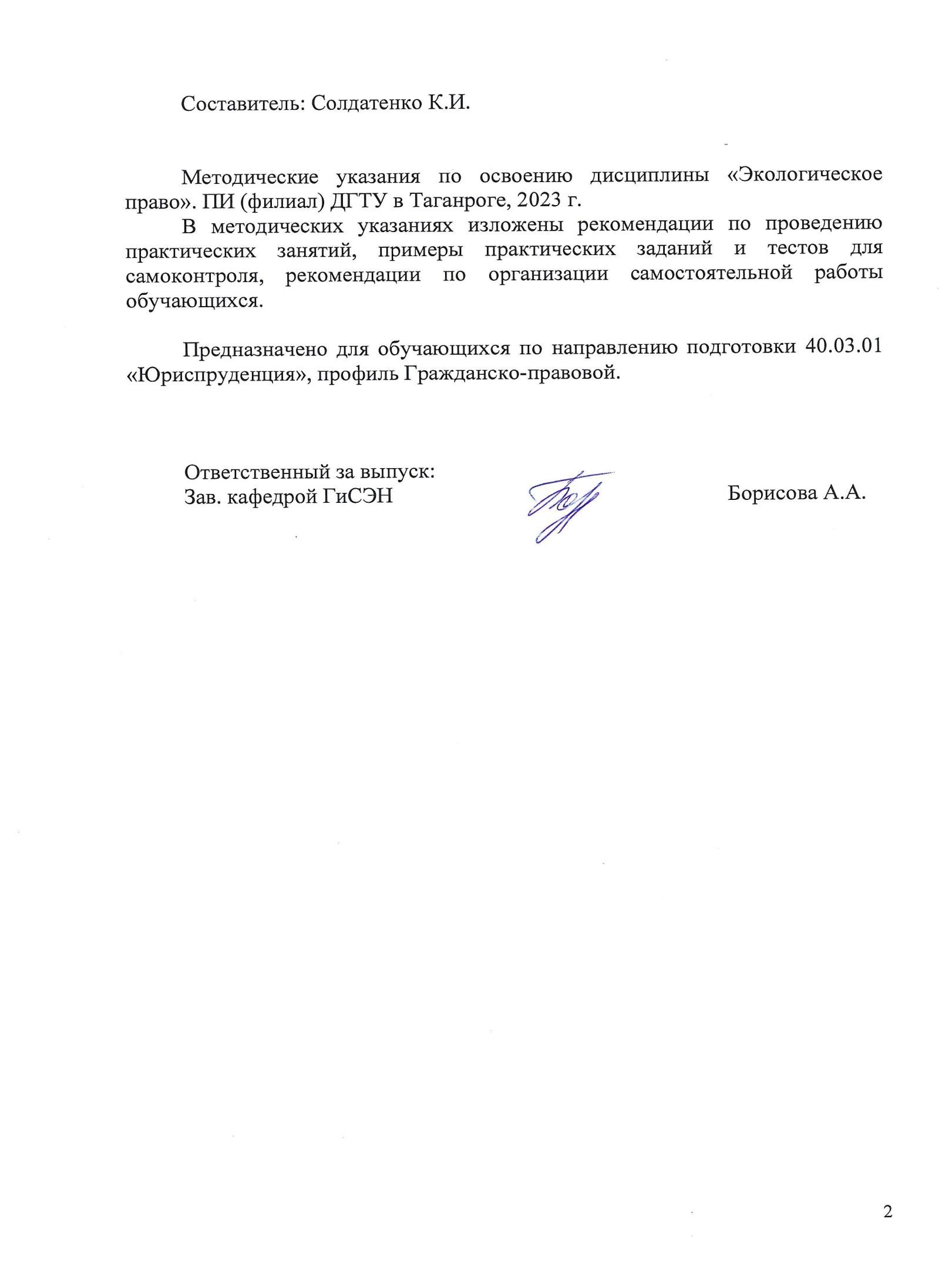 СОДЕРЖАНИЕ Введение ....................................................................................................................4 Методические указания для подготовки к практическим занятиям …………4 Тесты для самопроверки…………………………………………………..........14 Методические рекомендации по организации самостоятельной работы…...18 Перечень вопросов для проведения промежуточной аттестации……..……. 19 Перечень используемых информационных ресурсов………….……………. 22 ВВЕДЕНИЕ Методические указания по изучению дисциплины «Экологическое право» разработаны в соответствии с рабочей программой данной дисциплины, входящей в состав документации основной образовательной программы по направлению подготовки 40.03.01 Юриспруденция (программа бакалавриата). Цель настоящих методических указаний состоит в оказании содействия обучающимся в успешном освоении дисциплины «Экологическое право» в соответствии с общей концепцией основной образовательной программы по направлению подготовки Юриспруденция (программа бакалавриата). Выполнение предусмотренных методическими указаниями заданий по дисциплине «Экологическое право» позволит обучающимся получить необходимые умения и навыки и на их базе приобрести следующие компетенции:  ОПК-4 - способен профессионально толковать нормы права.            ОПК-4.3: Осуществляет профессиональное толкование норм экологического права, регулирующих общественные отношения, возникающие по поводу охраны окружающей среды и рационального использования природных ресурсовУмения и навыки, полученные обучающимися по дисциплине «Экологическое право», впоследствии используются при прохождении практик, а также при выполнении выпускной квалификационной работы.  Методические указания для подготовки к практическим занятиям Практическое занятие − это занятие, проводимое под руководством преподавателя в учебной аудитории, направленное на углубление теоретических знаний и овладение определенными методами самостоятельной работы. В процессе таких занятий вырабатываются практические умения. Перед практическим занятием следует изучить конспект лекций, выложенный в ЭИОС и в электронной библиотеке, рекомендованную преподавателем литературу, обращая внимание на практическое применение теории и на методику решения типовых заданий. На практическом занятии главное − уяснить связь решаемых задач с теоретическими положениями. Логическая связь лекций и практических занятий заключается в том, что информация, полученная на лекции, в процессе самостоятельной работы на практическом занятии осмысливается и перерабатывается, при помощи преподавателя анализируется, после чего прочно усваивается. При выполнении практических заданий обучающиеся имеют возможность пользоваться лекционным материалом, с разрешения преподавателя осуществлять деловое общение с одногруппниками. 1.1. Комплект заданий для практических занятий по теме 6. Правовые основы управления природопользованием и охраной окружающей среды Цель работы: используя практические навыки работы со справочнопоисковыми правовыми системами «Гарант», «КонсультантПлюс», порталами правовой информации «Юридическая Россия», Федеральный правовой портал // http://law.edu.ru, «Судебный прецедент» // http://www.sudprecedent.ru, «Все о праве» // http://www.allpravo.ru осуществить комплексный анализ границ применения охраны природы в системе природоохранной деятельности. Методические рекомендации практическому занятию При подготовке к занятию по теме необходимо учитывать, что информационное обеспечение как вспомогательный (дополнительный, оказывающий помощь) вид деятельности повышает эффективность любой деятельности. При этом качество информационного обеспечения гарантируется за счет накопления информационных ресурсов в рамках созданной информационной инфраструктуры, функционирование которой, в свою очередь, обеспечивают входящие в ее состав информационнотехническая структура и система организационных структур. Особенностью информационного обеспечения деятельности органов государственной власти до начала концептуальных преобразований и реформирования государственной службы Российской Федерации было то, что оно рассматривалось в качестве функции государственного управления, а не в качестве самостоятельной целевой функции органов государственной власти, как это стало возможным в результате в их информатизации. При этом особенностью государственного управления, в т. ч. деятельности органов государственной власти, как основных органов его осуществляющих, является то, что в узком понимании оно само является источником управленческой информации. 	Особенностью 	информационно-технической 	инфраструктуры государственной службы Российской Федерации является то, что в ее состав кроме баз и банков данных, информационно-вычислительных центров, средств связи, систем телекоммуникации и защиты информации, обеспечивающих доступ пользователей к хранимой информации на основе использования соответствующих современных информационных технологий, также входят специальные технические средства получения (добывания) и документирования служебной информации.  При этом, несмотря на то, что реализуемые на практике цели и задачи внедрения информационных технологий в государственное управление согласуются с целями и задачами применения информационно-технических средств в деятельности органов государственной власти, содержание понятий «информационное обеспечение деятельности органов государственной власти» и «информационно-техническое обеспечение органов государственной власти» разное.  Важнейшим средством освоения информационного пространства является правовое регулирование режима информации с учетом ее отраслевых признаков.  План занятия Дайте определение охраны природы.  Определите значение института охраны природы в системе природоохранной деятельности. Выявите критерии, позволяющие определить специфику охраны природы таможенных органов. Подготовьте на отдельном листе тестовое задание по теме «Информационная деятельность как функция и вид юридической деятельности органов государственной власти», состоящее из 8 вопросов с тремя вариантами ответов на каждый из них. По каждому вопросу может быть не более одного правильного ответа. Ключ правильных ответов выполните отдельно и сохраните у себя. Назовите элементы правового механизма охраны природы органов государственной власти. Перечислите нормативные правовые акты, регулирующие общественные отношения в охраны природы органов государственной власти. Контрольные вопросы по занятию Сущность и содержание понятия «информационная деятельность»?  Что представляет собой информационное пространство?  В чем состоит особенность информационного обеспечения деятельности органов государственной власти до начала концептуальных преобразований и реформирования государственной службы РФ?  Какие задачи выделяются в системе организационных структур информационной инфраструктуры на государственной службе? Назовите особенности охраны природы в системе природоохранной деятельности.  Какие есть виды охраны природы органов государственной власти  по теме 8. Особенности правового режима природных объектов (ресурсов) и территорий. Цель работы: используя практические навыки работы со справочнопоисковыми правовыми системами «Гарант», «КонсультантПлюс», порталами правовой информации «Юридическая Россия», Федеральный правовой портал // http://law.edu.ru, «Судебный прецедент» // http://www.sudprecedent.ru, «Все о праве» // http://www.allpravo.ru осуществить комплексный анализ особенностей охраны природы в системе природоохранной деятельности. Методические рекомендации практическому занятию При подготовке к занятию по теме необходимо учитывать, что правовой статус отражает наличие или отсутствие правоспособности и дееспособности у субъекта права в конкретных правоотношениях. В юридической науке единообразный подход к классификации субъектов информационного права также не выработан. В рамках большинства подходов субъекты охраны природы определяются на основе императивных отношений «власти-подчинения», что не позволяет в полной мере увязать проблему субъекта права и его информационного статуса с такими важными категориями охраны природы, как цель и интерес субъекта. Рассматривать отношения между субъектами в любом сочетании, как отношения «власти-подчинения» и как отношения «равноправия» (применительно к проблеме взаимосвязи правового статуса субъекта с его целью и интересом деятельности в системе природоохранной деятельности), выявляет подход, в котором субъекты подразделяются на две категории: «субъекты с государственно-властными полномочиями» и «субъекты, не имеющие государственно-властных полномочий». На этой основе, а также с учетом наличия двух уровневого правового регулирования, в группе «субъектов с государственно-властными полномочиями» имеют информационный статус, т.е. реализуют свою правоспособность и дееспособность в правоотношениях, связанных с деятельностью в информационном пространстве следующие субъекты: межгосударственные объединения, их институциональные и вспомогательные органы, организации в области специальной и специализированной охраны природы, объем прав и полномочий которых определяется государствами-учредителями; государство (в целом), органы государственной власти, их должностные лица; отдельные юридические лица (учреждения и государственные унитарные предприятия органов государственной власти в области специальной и специализированной охраны природы). В группе «субъектов, не имеющих государственно-властных полномочий» информационный статус имеют физические и юридические лица, осуществляющие информационную деятельность общего характера. План занятия Дайте определение состава и статуса субъектов, не имеющих государственно-властных полномочий. В соответствии с действующим законодательством назовите субъекты, содействующие государственному администрированию. Перечислите 	характерные 	черты 	информационного 	статуса отдельных субъектов права. Дайте определение информационной правосубъектности. Заполните пробелы, используя ч. 3 ст. 6 Федерального закона от 27.07.2006 № 149-ФЗ «Об информации, информационных технологиях и о защите информации». Обладатель 	информации, 	если 	иное 	не 	предусмотрено федеральными законами, вправе: разрешать… использовать… передавать… защищать… осуществлять… 7. Раскройте 	понятия 	«официальная 	правовая 	информация», «информация индивидуально-правового характера, имеющая юридическое значение», «неофициальная правовая информация». Контрольные вопросы по занятию Дайте 	определение 	понятию 	«экологическая правосубъектность». Перечислите круг субъектов с государственно-властными полномочиями, связанных с деятельностью в информационном пространстве. Перечислите круг субъектов, не имеющие государственновластные полномочия, но связанные с деятельностью в информационном пространстве. Охарактеризуйте сущностные признаки информационных статусов отдельных субъектов с государственно-властными полномочиями, связанных с деятельностью в информационном пространстве. по теме 5. Экономико-правовой механизм рационального природопользования и охраны окружающей среды. Цель работы: используя практические навыки работы со справочнопоисковыми правовыми системами «Гарант», «КонсультантПлюс», порталами правовой информации «Юридическая Россия», Федеральный правовой портал // http://law.edu.ru, «Судебный прецедент» // http://www.sudprecedent.ru, «Все о праве» // http://www.allpravo.ru осуществить комплексный анализ правового регулирования охраны природы в системе природоохранной деятельности. Методические рекомендации практическому занятию При подготовке к занятию необходимо учитывать, что законодатель оформляет отношения в информационном пространстве в соответствии с динамикой показателей развития информационной инфраструктуры органов государственной власти, моделирует действие принципов  правового регулирования данных отношений исходя из задач совершенствования и развития информационно-технического обеспечения деятельности органов государственной власти с учетом мировых стандартов и тенденций развития государственного управления, создания необходимых институциональных основ технологических условий системного перевода государственной службы Российской Федерации на качественно новый уровень развития. В подходах к правовому регулированию охраны природы в целом и охраны природы государственных органов в частности, выделяются два, качественно различимых между собой, уровня: 1-й уровень – это концептуальное определение охраны природы, пространства и сферы ее проявления в политико-правовых документах, определяющих содержание государственной информационной политики и основы ее реализации; 2-й уровень - это принципы правового регулирования отношений, связанных с информационной деятельностью, нормативные основы ее организации в различных сферах деятельности и государственного управления. План занятия Определите в чем выражается сущность правового принципа свободы поиска, получения, передачи, производства и распространения информации любым законным способом. Раскройте виды публичных прав органов государственной власти в информационной сфере. Определите каким образом действующее законодательство регламентирует систематизацию информационных процедур в государственном администрировании. Перечислите виды условий осуществления охраны природы закреплены в Федеральном законе об информации. Перечислите особенности нормативных основ охраны природы органов государственной власти. Контрольные вопросы по занятию В чем состоят особенности правового регулирования отношений, связанных с информационной деятельностью органов государственной власти? Перечислите известные Вам принципы правового регулирования отношений, связанных с информационной деятельностью органов государственной власти. Назовите источники международного права, связанные с информационной деятельностью органов государственной власти. Назовите источники национального права, связанные с информационной деятельностью органов государственной власти. по теме 4. Правовые формы использования природных ресурсов. Цель работы: используя практические навыки работы со справочнопоисковыми правовыми системами «Гарант», «КонсультантПлюс», порталами правовой информации «Юридическая Россия», Федеральный правовой портал // http://law.edu.ru, «Судебный прецедент» // http://www.sudprecedent.ru, «Все о праве» // http://www.allpravo.ru осуществить комплексный анализ актуальных направлений охраны природы в системе природоохранной деятельности. Методические рекомендации практическому занятию При подготовке к занятию необходимо учитывать, что на основе реализации их «информационных» принципов и норм дальнейшее выделение информационного обеспечения деятельности  органов государственной власти в их самостоятельную целевую функцию обусловлено результатами их комплексной автоматизации и информатизации, необходимостью повышения прозрачности процессов государственного управления и эффективности государственного контроля, качественного предоставления государственных услуг всем заинтересованным лицам. Применительно к этому основными направлениями 	реализации информационной функции органов государственной власти становятся:  организационное оформление (документирование) информации и формирование 	на 	этой 	основе 	информационных 	ресурсов 	органов государственной власти; публичное (массовое) информирование граждан, бизнеса и общества о своей деятельности; обеспечение в установленном порядке доступа заинтересованных лиц к своим информационным ресурсам; предоставление государственных информационных услуг и государственных услуг в электронном виде гражданам и организациям, обеспечение применительно к этому межведомственного электронного взаимодействия; внедрение и развитие в деятельности органов государственной власти современных средств и технологий обработки, коммуникации и защиты информации. Реализацию указанных направлений деятельности в области работы с информацией обеспечивается органами государственной власти и их должностными лицами в рамках их информационных полномочий и прав, определяемых их правовым статусом. План занятия 1.Определите, что является основным субъектом информирования в органах государственной власти 2.Раскройте тему: «Проблемные вопросы обеспечения доступа к информации о деятельности органов государственной власти». 3.Подготовьте на отдельном листе тестовое задание по теме «Понятие, виды и общая характеристика отдельных направлений охраны природы органов государственной власти», состоящее из 8 вопросов с тремя вариантами ответов на каждый из них. По каждому вопросу может быть не более одного правильного ответа. Ключ правильных ответов выполните отдельно и сохраните у себя. Контрольные вопросы по занятию Перечислите известные Вам виды отдельных направлений охраны природы органов государственной власти. Что такое информирование? Каковы 	общие 	требования 	порядку 	предоставления государственных услуг и исполнения государственных функций органами государственной власти? Назовите особенности осуществления реестровой деятельности органов государственной власти. В 	чем 	состоят 	особенности 	информационно-аналитической деятельности органов государственной власти? Каким образом обеспечивается информационная безопасность органов государственной власти? Критерии оценивания практического занятия 1.2 Вопросы для и собеседования и устного опроса Тема 1. Понятие и содержание экологических правоотношений 1. Понятие охраны природы в государственном управлении.  2.Информационная деятельность как функция и вид юридической деятельности органов государственной власти. 3.Информация как объект правоотношений, связанных с информационной деятельностью органов государственной власти. 4.Понятие и структура правовой информации в информационной сфере. Тема 2. Источники права окружающей среды.  1.Понятие процедурно-процессуального характера охраны природы органов государственно власти.   2.Легальная основа процедурно-процессуального характера охраны природы органов государственной власти.   3.Формирование и развитие процедурно-процессуальной формы охраны природы органов государственной власти в условиях международной экономической интеграции.  4.Виды охраны природы органов государственной власти в рамках административного процесса. Тема 4. Правовые формы использования природных ресурсов 1.В чем выражается сущность правового принципа свободы поиска, получения, передачи, производства и распространения информации любым законным способом? 2.Раскройте виды публичных прав органов государственной власти в информационной сфере. 3.Каким образом действующее законодательство регламентирует систематизацию информационных процедур в администрировании? 4.Какие виды условий осуществления охраны природы закреплены в Федеральном законе об информации? 5.Перечислите особенности нормативных основ охраны природы органов государственной власти. 	Тема 	5. 	Экономико-правовой 	механизм 	рационального природопользования и охраны окружающей среды 1.Что представляет собой мониторинг как научно-правовая категория функционально-целевого характера? 2.Опишите регулирование мониторинговой деятельности в законодательстве Российской Федерации. 3.Какова компетенция субъектов мониторинга в системе природоохранной деятельности? 4.Что представляет собой антикоррупционный мониторинг? Критерии оценивания 1.3. Перечень тем для проведения круглого стола Тема 6. Правовые основы управления природопользованием и охраной окружающей среды Стратегическая цель проведения практического занятия в активной форме - развитие общекультурных и профессиональных компетенций, необходимых для успешной профессиональной деятельности магистров права. Тактическая цель занятия – анализ охраны природы в системе природоохранной деятельности, завершение формирования навыков квалифицированно оценивать и разрешать возникающие нестандартные ситуации в системе природоохранной деятельности, анализировать и реализовывать управленческие инновации в охраны природы в системе природоохранной деятельности. Вопросы для обсуждения: Актуальные проблемы определения предметной области охраны природы. Актуальные вопросы правового регулирования отношений, связанных с информационной деятельностью органов государственной власти, в рамках соотношения норм международного и национального права. Проблема определения и систематизации информационных процедур в администрировании. Проблема определения видового понятия информации в российском законодательстве. «Круглый стол» дает возможность развить навыки самостоятельной работы, навыки работы в условиях группового обсуждения, навыки обобщения и использования юридического опыта преподавателей, других участников. Во время проведения круглого стола активно используется метод моделирования. Обучающимся предлагается создать идеальную правовую модель конкретных правоотношений. Мысленно создается структура, воспроизводящая ту или иную часть правовой действительности в идеализированной форме. Использование метода моделирования дает возможность выработать у обучающихся умения формулировать проблемы, находить наиболее эффективные способы их разрешения.  «Круглый стол» как метод обучения базируется на организационной коммуникации обучающихся. Проведение «круглого стола» предполагает обсуждение проблемы, вопроса и или темы путем предоставления возможности каждому высказать свою точку зрения, задать вопрос, оценить доклад, привести контраргументы в обоснование своей позиции. Вопросы, выносимые на обсуждение, формируются таким образом, чтобы на них не было готовых ответов. Они должны заинтересовать обучающихся начать поиск проблемы, ее постановку и решение, опираясь, например, на материалы судебной практики. Этапы подготовки круглого стола: Определение круга вопросов, выносимых на обсуждение. Подбор ведущих (модераторов). Назначение экспертов по каждому вопросу. Подготовка предварительной резолюции по итогам проведения круглого стола. Технология проведения занятия. Круглый стол открывает преподаватель, определяющий цели и задачи его проведения. Далее проводится интеллектуальная разминка. Важно настроить участников на творческую мыслительную деятельность, динамичное и системное решение конкретных актуальных вопросов охраны природы как функции и вида юридической деятельности в системе природоохранной деятельности. Ведение круглого стола передается ранее назначенным ведущим. С учетом регламента предоставляется слово участникам дискуссии, представляющим свои доклады. Затем проводится их обсуждение.  Каждому из обучающихся предоставляется возможность высказать свое мнение. Во время проведения круглого стола могут возникать дополнительные вопросы, ответы на которые вырабатываются в процессе совместного мыслительного поиска. Критерии оценивания 1.5. Перечень тем для проведения дискуссии Тема 	7. 	Ответственность 	за 	экологические 	правонарушения (преступления). Стратегическая цель проведения практического занятия в активной форме - развитие общекультурных и профессиональных компетенций, необходимых для успешной профессиональной деятельности. Тактическая цель занятия – формирование представлений об особенностях правового регулирования природоохранной деятельности. Вопросы для обсуждения: Лицензирование в области природопользования. Понятие и роль экономического механизма природопользования и охраны окружающей среды. Структура и общая характеристика элементов экономического механизма природопользования и охраны окружающей среды. Платность природопользования. Понятие и виды платежей. Экономическое стимулирование в сфере охраны окружающей среды. Общая характеристика. Этапы подготовки и проведения тематической дискуссии: Выбор темы дискуссии (на обсуждение выносятся вопросы, имеющие проблемный характер, неоднозначно решаемые в юридической науке и практике). Установление регламента проведения дискуссии. Самостоятельная подготовка студентов к дискуссии (изучение нормативной и специальной литературы, анализ материалов судебной практики с целью определение собственной точки зрения). Проведение тематической дискуссии. Выработка согласованного мнения по спорным вопросам. Совместная оценка эффективности проведенной дискуссии. 2.Тесты для самоконтроля Примерный перечень тестовых заданий   Общественные отношения, возникающие в сфере взаимодействия общества и природы и регулируемые нормами права, относятся к: А. экологическим правоотношениям; Б. административным правоотношениям; В. трудовым правоотношениям; Г. гражданским правоотношения. Д. правильного ответа нет. Лица, обладающие правами и обязанностями, предусмотренными экологическим законодательством, являются: А. объектами экологических правоотношений; Б. субъектами экологических правоотношений; В. источниками экологического права; Г. нормами экологического права. Д. правильного ответа нет. Совокупность компонентов природной среды, природных и природно-антропогенных объектов, а также антропогенных объектов, составляет суть понятия: А. окружающая среда; Б. природная среда; В. социальная среда; Г. техногенная среда. Д. правильного ответа нет. Природный объект, измененный в результате хозяйственной и иной деятельности, и (или) объект, созданный человеком, обладающий свойствами природного объекта и имеющий рекреационное и защитное значение, получил название: А. природно-антропогенный объект; Б. антропогенный объект; В. естественная экологическая система; Г. биосфера. Д. правильного ответа нет. Субъектами экологических правоотношений в РФ выступают: А. физические лица, включая иностранцев и лиц без гражданства; Б. физические лица, включая иностранцев и лиц без гражданства, юридические лица, включая иностранцев, органы В. местного самоуправления, Российская Федерация, субъекты РФ, органы местного самоуправления; Г. органы местного самоуправления, Российская Федерация, субъекты РФ. Д. правильного ответа нет. Совокупность нормативно-правовых актов, содержащих правовые нормы, которые регулируют общественные отношения в области охраны окружающей среды и использования природных ресурсов, называется: А. экологического права; Б. методами экологического права; В. объектами экологического права; Г. принципами экологического права. Д. правильного ответа нет. Процесс внедрения экологических требований в законодательные и иные нормативные правовые акты называется: А. экологизацией законодательства; Б. кодификацией законодательства; В. систематизацией законодательства; Г. обновлением законодательства. Д. правильного ответа нет. Волеизъявление народа, высказанное в ходе референдума относительно какого-либо документа, затрагивающего экологические отношения, является: А. материальным источником экологического права; Б. формальным источником экологического права; В. методом экологического права; Г. предметом экологического права. Д. правильного ответа нет. Нормативные правовые акты, содержащие нормы права, регулирующие не только экологические, но и другие виды правоотношений, относятся к: А. специальным источникам права; Б. общим источникам права; В. процессуальным источникам права; Г. подзаконным нормативным актам; Д. правильного ответа нет. Нормативные правовые акты, содержащие нормы права, регулирующие исключительно или преимущественно экологические правоотношения, относятся к: А. процессуальным источникам права; Б. общим источникам права; В. специальным источникам права; Г. подзаконным нормативным актам; Д. правильного ответа нет. Головным законодательным актом Российской Федерации в области экологического законодательства является: А. Федеральный закон «Об охране окружающей среды»; Б. Федеральный закон «О санитарно-эпидемиологическом благополучии населения»; В. Земельный кодекс РФ; Г. Экологический кодекс РФ. Д. правильного ответа нет. Природные ресурсы территориальных вод РФ находятся в: А. исключительной федеральной собственности; Б. исключительной собственности субъектов РФ; В. совместной собственности Федерации и субъектов РФ; Г. собственности физических и юридических лиц. Д. правильного ответа нет. Земельные участки, занятые федеральными энергетическими, транспортными и космическими системами, объектами ядерной энергетики и связи, находятся в: А. исключительной федеральной собственности; Б. исключительной собственности субъектов РФ; В. совместной собственности Федерации и субъектов РФ; Г. собственности физических и юридических лиц. Д. правильного ответа нет. Земельные участки и другие природные объекты, используемые для обеспечения нужд обороны и безопасности страны, охраны государственных границ, находятся: А. исключительной федеральной собственности; Б. исключительной собственности субъектов РФ; В. совместной собственности Федерации и субъектов РФ; Г. собственности физических и юридических лиц. Д. правильного ответа нет. Субъектами права собственности на природные ресурсы могут быть: А. физические и юридические лица, государство, муниципальные образования; Б. физические и юридические лица, государство; В. только государство и местные органы власти; Г. юридические лица, государство, органы местного самоуправления. Д. правильного ответа нет. Реки, длинной менее 150 километров, находятся в: А. исключительной федеральной собственности; Б. исключительной собственности субъектов РФ; В. совместной собственности Федерации и субъектов РФ; Г. межмуниципальной собственности; Д. правильного ответа нет. Деятельность, связанная с извлечением полезных свойств природной среды для удовлетворения различных общественных интересов, называется: А. природопользованием; Б. охраной окружающей природной среды; В. восстановлением окружающей природной среды; Г. изучением окружающей природной среды. Д. правильного ответа нет. Субъектами права природопользования могут быть: А. физические и юридические лица, государство, органы местного самоуправления; Б. физические и юридические лица, государство; В. только государство и местные органы власти; Г. юридические лица, государство, органы местного самоуправления. Д. правильного ответа нет. Совокупность установленных законодательством норм и правил, регулирующих деятельность физических и юридических лиц по использованию объектов окружающей А. среды, представляет собой: Б. право природопользования; В. право частной собственности на природные ресурсы; Г. право муниципальной собственности на природные ресурсы; Д. право государственной собственности на природные ресурсы. Е. правильного ответа нет. Природопользование, для осуществления которого не требуется специального разрешения со стороны специально уполномоченных субъектов, называется: А. общим природопользованием; Б. специальным природопользованием; В. правомочием природопользования; Г. традиционным природопользованием. Д. правильного ответа нет. Природопользование, которое реализуется гражданами и хозяйствующими субъектами на основе разрешения компетентных органов государства, называется: А. традиционным природопользованием; Б. общим природопользованием; В. специальным природопользованием; Г. общим водопользованием. Д. правильного ответа нет. Право общего природопользования возникает у граждан: А. при достижении 18 лет; Б. при достижении 14 лет; В. при достижении 16 лет; Г. с момента рождения. Основным источником финансирования мероприятий по охране окружающей среды являются: А. бюджеты различных уровней (федеральный, субъектов РФ и органов местного самоуправления); Б.  сборы; В. кредиты банков; Г. международная помощь; Д. правильного ответа нет. Выделяют следующие виды программ по охране окружающей среды: А. федеральные и субъектов РФ; Б. федеральные, субъектов РФ, муниципальные; В. субъектов РФ и муниципальные. Г. специальные; Д. правильного ответа нет. Выделяют следующие виды прогнозов социально-экономического развития: А. долгосрочные, среднесрочные и краткосрочные; Б. только долгосрочные и краткосрочные; В. только среднесрочные и краткосрочные. Г. бессрочные; Д. правильного ответа нет. Порядок исчисления и взимания платы за негативное воздействие на окружающую среду устанавливается: А. законодательством РФ и субъектов РФ; Б. законодательством субъектов РФ; В. нормативными актами органов местного самоуправления; Г. законодательством РФ. Д. правильного ответа нет. В Российской Федерации установлены следующие виды экологического страхования: А. добровольное страхование; Б. добровольное и обязательное; В. только обязательное государственное страхование; Г. принудительное страхование. Д. правильного ответа нет. Способ управления охраной окружающей среды, который заключается в выдаче специально уполномоченным субъектом природопользователю разрешения на использование природного ресурса, называется: А. лицензированием природопользования; Б. экологической экспертизой; В. экологическим контролем; Г. нормированием окружающей среды. Д. правильного ответа нет. Президент РФ относятся к группе: А. органов общей компетенции; Б. органов функциональной компетенции; В. органов судебной системы; Г. органов специальной компетенции. Д. правильного ответа нет. Деятельность по подтверждению соответствия сертифицируемого объекта предъявляемым к нему экологическим требованиям называется: А. экологической сертификацией; Б. экологическим аудитом; В. нормированием качества окружающей природной среды; Г. экологическим контролем. Д правильного ответа нет. Критерии оценивания результатов выполнения тестовых заданий 3 Методические рекомендации по организации самостоятельной работы Самостоятельная работа выполняется в рамках дисциплины под руководством преподавателя, как в аудиторное, так и внеаудиторное время. Самостоятельная работа направлена на формирование умений и навыков практического решения задач, на развитие логического мышления, творческой активности, исследовательского подхода в освоении учебного материала, развития познавательных способностей. Примерный перечень тем для подготовки докладов и рефератов/эссе по теме 7. Ответственность за экологические правонарушения (преступления) и теме 8. Особенности правового режима природных объектов (ресурсов) и территорий Правовой режим санитарной охраны городов и других поселений. Местные органы охраны окружающей среды: задачи, функции, компетенция. Правовое регулирование рыболовства. Понятие и состав особо охраняемых природных территорий. Правовой режим государственных природных заповедников. Правовой режим национальных парков. Правовой режим государственных природных заказников. Правовой режим дендрологических парков и ботанических садов. Правовой режим памятников природы. Правовой режим природы курортных, лечебно-оздоровительных и рекреационных зон. Правовой режим природных парков. Основные экологические права и обязанности граждан и общественных объединений. Правовой режим обеспечения экологической безопасности в случаях техногенных аварий и катастроф. Правовое регулирование использования и охраны вод. Понятие и классификация водных объектов. Понятие и источники международно-правового механизма охраны окружающей среды. Принципы международного права охраны окружающей среды. Международные экологические организации. Виды и общая характеристика. Правовая охрана окружающей среды в экономически развитых странах. Правовая охрана окружающей среды в странах – членах СНГ. Критерии оценивания доклада Перечень тем для написания эссе Тема 8. Особенности правового режима природных объектов (ресурсов) и территорий Понятие и особенности юридической ответственности за экологические правонарушения. Уголовная ответственность за экологические правонарушения. Критерии оценивания эссе 4. Перечень вопросов для проведения промежуточной аттестации: Перечень вопросов к экзамену Проблемы взаимодействия общества и природы. Концепция взаимодействия общества и природы. Понятие и предмет экологического права. Экологическое право, как комплексная отрасль российского права. Понятие о предмете, методе и системе экологического права. Экологическое право, как отрасль права, как наука и как учебная дисциплина. Соотношение экологического права с другими отраслями права. Принципы экологического права. Источники экологического права в России Понятие и виды норм экологического права. Конституционные основы экологического права. Федеральный закон «Об охране окружающей среды»: общая характеристика. Понятие и особенности экологических правоотношений. Субъекты экологических правоотношений: понятие и виды. Содержание экологических правоотношений. Формы собственности на природные объекты. Содержание права собственности на природные объекты. Гарантии и защита права собственности на природные объекты. Право общего природопользования. Общая характеристика. Право специального природопользования. Общая характеристика. Понятие и содержание организационного механизма (управления) в сфере охраны окружающей среды и природопользования. Виды управления в сфере охраны окружающей среды и природопользования. Система органов управления в сфере охраны окружающей среды и природопользования. Органы общей компетенции в сфере охраны окружающей среды. Виды, функции, компетенция. Органы специальной компетенции в сфере охраны окружающей среды. Виды, функции, компетенция. Экологический контроль и надзор. Общая характеристика. Понятие экологического нормирования и виды экологических нормативов. 25. Государственный экологический мониторинг. Понятие и порядок проведения. Понятие и сущность стандартизации в сфере охраны окружающей среды. Правовое регулирование экологической сертификации. Понятие и виды экологической экспертизы. Оценка воздействия на окружающую среду. Понятие и роль экономического механизма природопользования и охраны окружающей среды. Платность природопользования. Понятие и виды платежей. Экологическое страхование: правовое регулирование и виды. Правовое регулирование экологических прав граждан. Правовое регулирование экологических прав общественных объединений и организаций. Понятие и особенности юридической ответственности за экологические правонарушения. Виды юридической ответственности за экологические правонарушения. Общая характеристика. Дисциплинарная и материальная ответственность за экологические правонарушения. Административная ответственность за экологические правонарушения. Уголовная ответственность за экологические правонарушения. Гражданско-правовая ответственность за экологические правонарушения. 41. Эколого-правовая ответственность как особый вид юридической ответственности за правонарушения в сфере природопользования. Недра как объект использования и охраны. Виды использования недр. Общая характеристика прав и обязанностей субъектов прав на недра. 3емля как объект использования и охраны. Целевое назначение земли. Общая характеристика прав и обязанностей субъектов прав на землю. Правовая охрана земель. Воды как объект использования и охраны. Виды использования водных объектов. Общая характеристика прав и обязанностей субъектов прав на водные объекты. Леса как объект использования и охраны. Виды использования лесов. 49. Общая характеристика прав и обязанностей лесопользователей  50. Особенности правового режима растительного мира вне лесов. Животный мир как объект использования и охраны. Виды использования объектов животного мира. Основания возникновения, изменения, прекращения прав на объекты животного мира. Общая характеристика прав и обязанностей субъектов прав на животный мир. Правовая охрана объектов животного мира и среды их обитания. Особенности правового режима охраны редких и исчезающих видов животного мира. Правовое регулирование охоты и рыболовства. Правовое регулирование особо охраняемых природных территорий. Понятие и цели создания Правовой режим государственных природных заповедников. Правовой режим государственных природных заказников. Правовой режим национальных парков. Правовой режим природных парков. Правовой режим памятников природы. Правовой режим природных лечебных ресурсов, лечебно-оздоровительных местностей и курортов. Правовой режим территорий традиционного природопользования. Атмосферный воздух как объект правовой охраны. Особенности правового режима атмосферного воздуха. Правовое регулирование обращения с отходами производства и потребления. Правовое регулирование обращения с генетически модифицированными организмами. Правовое регулирование обращение с потенциально опасными веществами и материалами. Правовой режим экологически неблагополучных территорий. Правовой режим использования и охраны природных ресурсов территориального моря, континентального шельфа и исключительной экономической зоны РФ. Понятие и источники международного права окружающей среды. Принципы международного права окружающей среды. Направления международно-правовой охраны окружающей среды. Право окружающей среды постсоветских стран. Особенности правовой охраны окружающей среды в странах Европы. Особенности правовой охраны окружающей среды в странах Азии. Особенности правовой охраны окружающей среды в странах Африки. Особенности правовой охраны окружающей среды в странах Америки. Международные организации в области охраны окружающей среды  Методика формирования оценки и критерии оценивания. Промежуточная аттестация осуществляется по результатам сдачи экзамена по пройденной дисциплине. Экзаменационный билет включает два теоретических вопроса и одно практическое задание. Ответ на первый теоретический вопрос - 20 баллов. Ответ на второй теоретический вопрос - 20 баллов. Практическое задание - 10 баллов. Критерии оценивания ответа на теоретический вопрос: 20-19 баллов – содержание теоретического вопроса раскрыто полно: обучающийся владеет навыками применения категорий, демонстрирует понимание раскрываемой проблемы, приводит адекватные примеры, последовательно и стилистически верно излагает материал. 18-17 баллов – содержание теоретического вопроса раскрыто полно, обучающийся владеет навыками применения категорий, демонстрирует понимание раскрываемой проблемы, приводит адекватные примеры, но недостаточно последовательно излагает материал, допускает стилистические неточности. 16-15 баллов – содержание теоретического вопроса раскрыто неполно: обучающийся допускает неточности в определении понятий, обнаруживает слабое понимание проблемы, затрудняется приводить необходимые примеры, излагает материал непоследовательно, имеются стилистические ошибки; 14-13 баллов – содержание теоретического вопроса раскрыто слабо: обучающийся обнаруживает понимание основных положений вопроса, но путается в определении понятий финансового законодательства, допускает ошибки, слабо понимает суть излагаемого вопроса, затрудняется приводить необходимые примеры, излагает материал непоследовательно, допускаются значительное количество стилистических ошибок; 12-11 баллов – содержание теоретического вопроса раскрыто слабо: обучающийся обнаруживает минимальное понимание основных положений вопроса, путается в определении понятий, допускает ошибки, затрудняется приводить необходимые примеры, излагает материал непоследовательно, допускаются значительное количество стилистических ошибок, на «наводящие» вопросы преподавателя затрудняется ответить. 0 баллов - обучающийся отказывается отвечать по причине неподготовленности или при ответе обнаруживает незнание вопроса, допускает ошибки в формулировке определений и правил, искажающие их смысл, беспорядочно и неуверенно излагает материал. 5. Перечень используемых информационных ресурсов Критерии оценивания Баллы выполнены все требования к практическому занятию: обозначена проблема и обоснована её актуальность, сделан краткий анализ различных точек зрения на рассматриваемую проблему и логично изложена собственная позиция, сформулированы выводы, тема раскрыта полностью, выдержан объём, соблюдены требования к внешнему оформлению 5 основные требования к практическому занятию выполнены, но при этом допущены недочёты, в частности, имеются неточности в изложении материала; отсутствует логическая последовательность в суждениях; не выдержан объём; имеются упущения в оформлении 3 тема не раскрыта, обнаруживается существенное непонимание проблемы 0 Критерии оценивания Баллы Демонстрирует полное понимание обсуждаемой проблемы, высказывает собственное суждение по вопросу, аргументировано отвечает на вопросы, соблюдает регламент выступления 2,5 Принимает участие в обсуждении, однако собственного мнения по вопросу не высказывает, либо высказывает мнение, не отличающееся от мнения других докладчиков 1,5 Не принимает участия в обсуждении 0 Критерии оценивания Баллы Демонстрирует полное понимание обсуждаемой проблемы, высказывает собственное суждение по вопросу, аргументировано отвечает на вопросы, соблюдает регламент выступления 5 Принимает участие в обсуждении, однако собственного мнения по вопросу не высказывает, либо высказывает мнение, не отличающееся от мнения других докладчиков 3 Не принимает участия в обсуждении 0 Критерии оценивания Баллы правильно выполнено 84-100% заданий 5 правильно выполнено 66-83 % заданий 4 правильно выполнено 50-65 % заданий 3 правильно выполнено менее 50 % заданий 1 Критерии оценивания Баллы выполнены все требования к написанию научной работы: обозначена проблема и обоснована её актуальность, сделан краткий анализ различных точек зрения на рассматриваемую проблему и логично изложена собственная 5 позиция, сформулированы выводы, тема раскрыта полностью, выдержан объём, соблюдены требования к внешнему оформлению основные требования к научной работе выполнены, но при этом допущены недочёты, в частности, имеются неточности в изложении материала; отсутствует логическая последовательность в суждениях; не выдержан объём; имеются упущения в оформлении 3 тема не раскрыта, обнаруживается существенное непонимание проблемы 0 Критерии оценивания Баллы выполнены все требования к написанию научной работы: обозначена проблема и обоснована её актуальность, сделан краткий анализ различных точек зрения на рассматриваемую проблему и логично изложена собственная позиция, сформулированы выводы, тема раскрыта полностью, выдержан объём, соблюдены требования к внешнему оформлению 5 основные требования к научной работе выполнены, но допущены недочёты: имеются неточности в изложении материала; отсутствует логическая последовательность в суждениях; не выдержан объём; упущения в оформлении 3 тема не раскрыта, обнаруживается существенное непонимание проблемы 0 5.1. Рекомендуемая литература 5.1.1. Основная литература Авторы, составители Авторы, составители Заглавие Издательство, год Количество Л1.1 Шубин Ю.П. Шубин Ю.П. ЮРИДИЧЕСКАЯ ОТВЕТСТВЕННОСТЬ ЗА ЭКОЛОГИЧЕСКИЕ ПРАВОНАРУШЕНИЯ: УЧЕБНОЕ ПОСОБИЕ https://www.iprbookshop.ru/71597.html Ай Пи Эр Медиа, 2018 ЭБС Л1.2 Костенко М.А., Попова О.В. Костенко М.А., Попова О.В. ЭКОЛОГИЧЕСКОЕ ПРАВО: УЧЕБНОЕ ПОСОБИЕ https://www.iprbookshop.ru/95831 Издательство Южного федерального университета, 2018 ЭБС Л1.3 Лизгаро В.Е., Макарова Т.И. Лизгаро В.Е., Макарова Т.И. ЭКОЛОГИЧЕСКОЕ ПРАВО. ОТВЕТЫ НА ЭКЗАМЕНАЦИОННЫЕ ВОПРОСЫ: учебник https://www.iprbookshop.ru/88873.html Тетралит, 2018 ЭБС 5.1.2. Дополнительная литература 5.1.2. Дополнительная литература 5.1.2. Дополнительная литература 5.1.2. Дополнительная литература 5.1.2. Дополнительная литература 5.1.2. Дополнительная литература Авторы, составители Авторы, составители Заглавие Издательство, год Количество Л2.1 Шубин Ю. П. Шубин Ю. П. Юридическая ответственность за экологические правонарушения: Учебное пособие http://www.iprbookshop.ru/71597.html Саратов: Ай Пи Эр Медиа, 2018 ЭБС Л2.2 Балашенко С.А., Макарова Т.И., Лизгаро В.Е. Балашенко С.А., Макарова Т.И., Лизгаро В.Е. ЭКОЛОГИЧЕСКОЕ ПРАВО: Учебник https://www.iprbookshop.ru/120137.html Высшая школа, 2021 ЭБС 5.1.3. Методические разработки 5.1.3. Методические разработки 5.1.3. Методические разработки 5.1.3. Методические разработки 5.1.3. Методические разработки 5.1.3. Методические разработки Авторы, составители Авторы, составители Заглавие Издательство, год Количество Л3.1 Сапожникова,А.Г. Сапожникова,А.Г. Руководство для преподавателей по организации и планированию различных видов занятий и самостоятельной работы обучающихся Донского государственного технического университета: методические указания https://ntb.donstu.ru/content/rukovodstvo-dlya- prepodavateley-po-organizacii-i-planirovaniyu Ростов-на-Дону,ДГТУ, 2018 ЭБС 5.2. Перечень ресурсов информационно-телекоммуникационной сети "Интернет" 5.2. Перечень ресурсов информационно-телекоммуникационной сети "Интернет" 5.2. Перечень ресурсов информационно-телекоммуникационной сети "Интернет" 5.2. Перечень ресурсов информационно-телекоммуникационной сети "Интернет" 5.2. Перечень ресурсов информационно-телекоммуникационной сети "Интернет" 5.2. Перечень ресурсов информационно-телекоммуникационной сети "Интернет" ЭБС «Научно-техническая библиотека ДГТУ»,  [https://ntb.donstu.ru] ЭБС «Научно-техническая библиотека ДГТУ»,  [https://ntb.donstu.ru] ЭБС «Научно-техническая библиотека ДГТУ»,  [https://ntb.donstu.ru] ЭБС «Научно-техническая библиотека ДГТУ»,  [https://ntb.donstu.ru] ЭБС «Научно-техническая библиотека ДГТУ»,  [https://ntb.donstu.ru] ЭБС «Научно-техническая библиотека ДГТУ»,  [https://ntb.donstu.ru] 5.2.1 Перечень программного обеспечения 5.2.1 Перечень программного обеспечения 5.2.1 Перечень программного обеспечения 5.2.1 Перечень программного обеспечения 5.2.1 Перечень программного обеспечения 5.2.1 Перечень программного обеспечения 5.2.1.1 5.2.1.1 Операционная система WINDOWS и приложение MICROSOFT OFFICE. Операционная система WINDOWS и приложение MICROSOFT OFFICE. Операционная система WINDOWS и приложение MICROSOFT OFFICE. Операционная система WINDOWS и приложение MICROSOFT OFFICE. 5.2.2 Перечень информационных справочных систем 5.2.2 Перечень информационных справочных систем 5.2.2 Перечень информационных справочных систем 5.2.2 Перечень информационных справочных систем 5.2.2 Перечень информационных справочных систем 5.2.2 Перечень информационных справочных систем 5.2.2.1 5.2.2.1 http://www.consultant.ru/ - СПС "Консультант Плюс" http://www.consultant.ru/ - СПС "Консультант Плюс" http://www.consultant.ru/ - СПС "Консультант Плюс" http://www.consultant.ru/ - СПС "Консультант Плюс" 5.2.2.2 5.2.2.2 http://e.lanbook.com - ЭБС «Лань» http://e.lanbook.com - ЭБС «Лань» http://e.lanbook.com - ЭБС «Лань» http://e.lanbook.com - ЭБС «Лань» 5.2.2.3 5.2.2.3 http://www.biblioclub.ru - ЭБС «Университетская библиотека online» http://www.biblioclub.ru - ЭБС «Университетская библиотека online» http://www.biblioclub.ru - ЭБС «Университетская библиотека online» http://www.biblioclub.ru - ЭБС «Университетская библиотека online» 5.2.2.4 5.2.2.4 www.znanium.com - ЭБС «ZNANIUM.COM» www.znanium.com - ЭБС «ZNANIUM.COM» www.znanium.com - ЭБС «ZNANIUM.COM» www.znanium.com - ЭБС «ZNANIUM.COM» 5.2.2.5 5.2.2.5 http://ntb.donstu.ru/ - Электронно-библиотечная система НТБ ДГТУ http://ntb.donstu.ru/ - Электронно-библиотечная система НТБ ДГТУ http://ntb.donstu.ru/ - Электронно-библиотечная система НТБ ДГТУ http://ntb.donstu.ru/ - Электронно-библиотечная система НТБ ДГТУ 5.2.2.6 5.2.2.6 http://elibrary.ru/ - Научная электронная библиотека eLIBRARY.RU http://elibrary.ru/ - Научная электронная библиотека eLIBRARY.RU http://elibrary.ru/ - Научная электронная библиотека eLIBRARY.RU http://elibrary.ru/ - Научная электронная библиотека eLIBRARY.RU 